PLANES, AXIS AND LEVERS REVISIONKEY TERMSPlanes, axisandEXAM QUESTION (3marks)Planes and axis work together to create sporting movements. Identify different sporting movements which happen in a combined plane and axis.Write your answer here:1.2.3.PLANEAXIS1ST CLASS LEVER2ND CLASSLEVER3RD CLASS LEVERFULCRUMLOADmovement Write down what movements occur in each plane andaxis and a mnemonic to remember it by.1.Label the axis and plane on the diagrams above2.The diagram shows a basketball player jumping to execute a shot:Draw the lever system that operates at the ankle in the space below. Label the fulcrum, effort, load resistance arm and effort arm.Write down the equation for mechanical advantage.Justify which levers a relay sprinter would use during a race(6 marks)EFFORT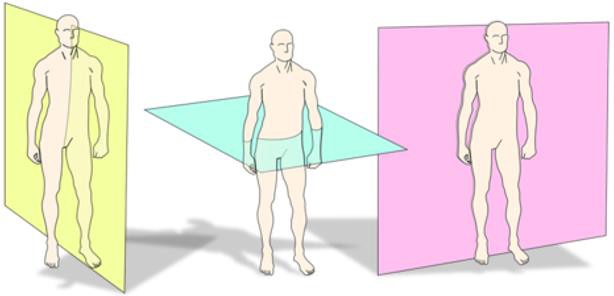 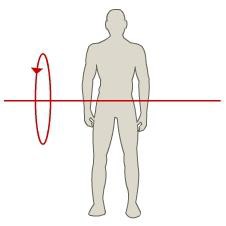 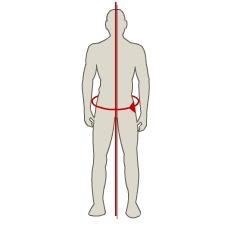 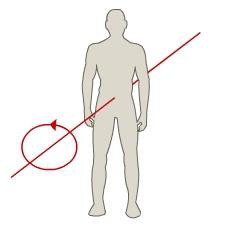 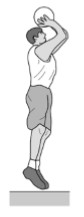 RESISTANCE ARM EFFORT ARM3.Identify and label the lever systems above	 	AO1	AO2	AO3